Государственное бюджетное общеобразовательное учреждениеСамарской области основная общеобразовательная школа № 21города Новокуйбышевска городского округа НовокуйбышевскСамарской области(Структурное подразделение «Детский сад» Дружная семейка»)Непосредственная образовательная деятельностьв рамках общеобразовательной области «Коммуникация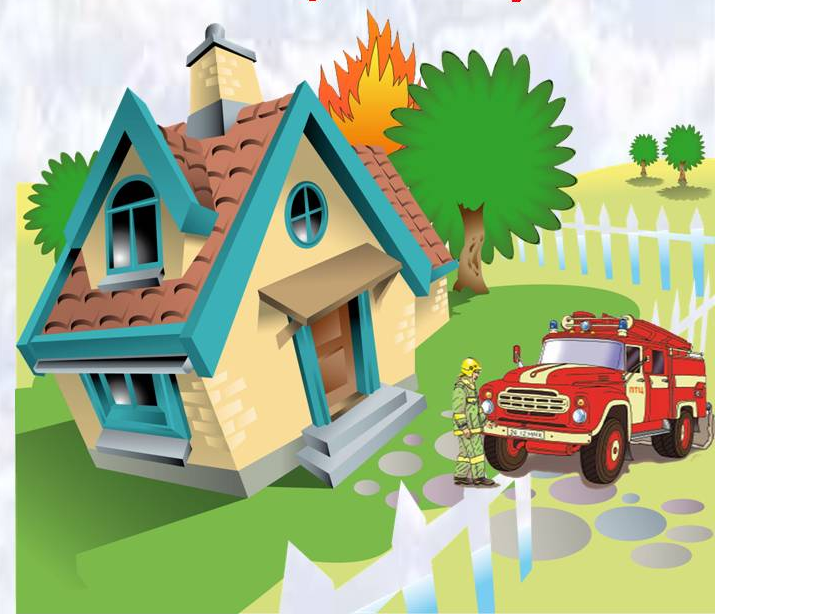 подготовил воспитатель младшей группыО.Н.ПлатоноваПлан – конспект  непосредственной образовательной деятельностис дошкольниками в  младшей группеТема «Спички – детям не игрушка!»В рамках общеобразовательной области «Коммуникация»Интеграции: «Социализация», «Познание», «Чтение художественной литературы», «Музыка», «Художественное творчество», «Здоровье», «Безопасность».Цель: познакомить детей с правилами пожарной безопасности; дать детям понятие о пользе и вреде огня. Закрепить знания о том, что горит, что не горит. Вызвать у детей желание быть всегда осторожными с огнем.Задачи:Формировать у детей навык связано отвечать на вопросы воспитателя, мыслить логически (Познание);Активизировать в речи детей существительные (рукав, огнетушитель, лестница, лопата, топор, пожарный); прилагательные (красная, смелый, отважный, сильный, мужественный, ловкий); глаголы (включать, зажигать, тушить, гореть, испугался, выбежал, звонить); наречия (быстро, медленно,); правильно использовать в речи названия предметов (Коммуникация); (Коммуникация);Закреплять правильное произношение звуков «ш», «у» (Коммуникация);Развивать у детей представление о пользе и вреде огня (Познание);Сформировать понимание необходимости соблюдения правил пожарной безопасности (Социализация);Приобщать к созданию простых конструкций домика (Коммуникация);Активизировать мышцы лица, рук через передачу эмоционального состояния (Здоровье);Развивать зрительное и слуховое внимание (Коммуникация);Формировать умения безопасности во время игры (Безопасность).Предварительная работа:Рассматривание картинок, плакатов о пожарной безопасностиЧтение сказки С.Маршака «Кошкин дом»Игры с игрушечными пожарными машинамиБеседа с детьми с целью познакомить с правилами пожарной безопасностиСостояние развивающей среды: тематическая выставка в книжном уголке, беседа с родителями «Спички – детям не игрушка»Методы и приемы:	- практические 				- наглядные 				- словесные 				- игровыеМатериалы и оборудование:  спички, свеча, иллюстрация огня, иллюстрация с изображением полезного применения огня и по правилам пожарной безопасности, игрушка медведь.Ход занятия:Сюрпризный момент в гости приходит мишкаВоспитатель: К нам сегодня пришел очень необычный гость. Хотите узнать, что это за гость? Послушайте загадку:Рыжий зверь в печи сидит,				В деревянном домикеРыжий зверь на всех сердит,				Проживают гномики.Он от злости ест дрова,					Уж такие добрякиМожет час, а может два, 				Раздают всем огоньки. (СПИЧКИ)Ты рукой его не тронь,Искусает он ладонь. (ОГОНЬ)Воспитатель: Да, сегодня на занятиях мы поговорим об огне и спичках.	(Дети садятся на стульчики. Стук в дверь. Появляется мишка, у которого забинтована лапа и голова)Воспитатель: Здравствуй Мишка! Что случилось с тобой? Почему ты забинтован?Мишка: Я решил поиграть со спичками, хотел развести костер.Воспитатель: Что ты Мишка? Ребята, разве можно играть со спичками? Это очень опасно! (Ответы детей)Мишка: Да, вот я и обжегся. А доктор Айболит пришел мне на помощь, потушил огонь и забинтовал меня. Зачем только нужен этот огонь?Воспитатель: Присаживайся с нами Мишка, мы расскажем об огне, и тогда ты поймешь, что огонь нужен людям.Беседа о полезном применении огняВоспитатель: В дальние времена, люди согревались у огня от холода, готовили себе пищу, но давал им свет. Шло время, и люди «приручили» огонь и «поселили» в свои дома. Ребята, а у вас есть дома огонь? А где он живет? Как он нам помогает?(ответы детей)Воспитатель: А еще есть заводы, где также в печах живет огонь. В пекарне в печах пекут хлеб. Есть такие печи, в которых «варят» металл. Потом из него делают машины, самолеты. Огонь помогает работать таким заводам. Вот видишь Мишка, как огонь помогает людям. (Воспитатель свой рассказ сопровождает показом иллюстраций). Послушайте, ребята, стихотворение о добром огне: Нам без доброго огняОбойтись нельзя ни дня.Нам огонь хороший нуженИ за то ему почёт,Что ребятам греет ужин,Варит суп  и хлеб печёт.	Е.ИльинМишка: Да, такой огонь мне нравится.Воспитатель: Люди поселили огнь в такой домик. Что это?Дети: СпичкиВоспитатель: Сейчас я зажгу одну спичку. Это могут делать только взрослые. Посмотрите на огонь. Сейчас я зажгу свечку (дети наблюдают за огнем).Игра – превращениеВоспитатель: Вы видите, как танцует пламя в свечи. Давайте, мы с вами превратимся в свечку. Наше тело – это свеча, поэтому мы стоим не двигаемся. А руки – это зажженный огонь. Покажите, как пламя танцует (свеча гаснет, дети садятся на стульчики).Правила пожарной безопасностиВоспитатель: Сегодня мы с вами зажигали свечу. А детям можно это делать? Что может случиться? И вас кто-нибудь обжигался?(ответы детей)Воспитатель: Когда горит свеча, плавится воск, он горячий, им можно обжечься. А если свеча упадёт, тогда что случиться?(ответы детей)	Ребята, а вы как бы поступили, если бы заметили пожар? (Подвести детей к ответу, что они должны звать на помощь взрослых и запомнить номер пожарной службы 01).Если вьётся пламя, Дым валит столбом,«01» мы наберём,И пожарных позовем!Воспитатель: Когда пожарная машина едет по дороге, её не только видно, но и слышно. Слышно сирену. Как звучит сирена?Дети: У-у-у-у-у-у-у!Воспитатель: Ребята, как вы думаете, что лежит в кузове пожарной машины? (Показывает изображения инструментов для тушения пожара).Дети: инструментов для тушения пожара: шланг, огнетушитель, топор, лопата, лестница.Воспитатель: Кто приехал на пожарной машине?Дети: Пожарные.Воспитатель: Почему их так называют «пожарные»?Дети: Эти люди тушат пожары.Воспитатель: А какие люди работают пожарными? Какие важные качества нужны пожарным, чтобы они могли спасать людей, попавших в трудную жизненную ситуацию? Ребята, соберем в мою ладонь слова, обозначающие качества: Отважные … ещё какие? (мужественность, выносливость, доброта, милосердие, нежность, любовь, ум, профессионализм и т.д.)Воспитатель: Скажите, ребята, зачем пожарному каска?Ответы детейВоспитатель: Правильно. Когда случается пожар – это очень опасно. Как шипит вода, выливаясь из рукава шланга?Дети: Ш-ш-ш-ш-ш-ш-ш-шВоспитатель: Раз-раз –раз и огонь погас …Все мы силы приложили,И пожар мы потушили.Было трудно, тяжело,Но умение и ловкостьНас от бедствия спасло.Воспитатель: МОЛОДЦЫ!	             Вот видишь Мишка, что может случиться. Чтобы не было пожара, нельзя маленьким детям брать в руки спички – это первое правило!Ребенок: (читает стихотворение, сопровождая показом соответствующей картинки)		Не имей такой привычки		В домик нос совать, где спички.		Потому, что эти спички,		Не игрушки для ребятВоспитатель: А ещё пожар может случиться от утюга, если его оставить не выключенным.Ребенок: 	другое правило:		И утюг нельзя включать,		Это строго надо знать.		Закрывая в доме дверь,		Все ли выключил, проверь.Ребенок:		ЧТОБЫ ПАЛЬЧИК ИЛИ ГВОЗДЬ		ТЫ В РОЗЕТКУ НЕ СОВАЛ.		ЭЛЕКТРИЧЕСТВО ОПАСНО		ЭТО КАЖДЫЙ ДОЛЖЕН ЗНАТЬ Воспитатель: Молодцы, ребята! Эти правила надо знать и соблюдать. А ты, Мишка, запомни их и больше никогда не играй со спичками.  Мишка: Запомнил. Я больше никогда не буду играть со спичками. А вы поиграете со мной?Мишка предлагает поиграть в игру «Топаем, хлопаем»Условия: Если дети поступают правильно – хлопать, если не правильно – топать. Дети стоят в кругу.ЗНАЮ Я ТЕПЕРЬ, ДРУЗЬЯ,ЧТО С ОГНЕМ ИГРАТЬ НЕЛЬЗЯ. (хлопают)СПИЧКИ ВЕСЕЛО ГОРЯТ,БУДУ С НИМИ Я ИГРАТЬ. (топают)ТЕМА УБЕЖАЛ ЗА ДОМ,ТАМ ИГРАЕТ ОН С ОГНЕМ. (топают)ОН ОПАСЕН, МАЙЯ ЗНАЕТ,УТЮГ БОЛЬШЕ НЕ ВКЛЮЧАЕТ. (хлопают)ДИМА С КАТЕЮ ИГРАЮТ,НА ПЕЧИ ГАЗ ЗАЖИГАЮТ. (топают)ВСЕ ТЕПЕРЬ РЕБЯТА ЗНАЮТ,ЧТО С ОГНЕМ ИГРАТЬ НЕЛЬЗЯ! (да)Воспитатель: Помните, ребята, правила эти. И ты, Мишка, знай, что нельзя играть со спичками, иначе может случиться беда. Выздоравливай и приходи к нам в гости.